Протокол вскрытия конвертов с заявками на участие в тендере, представленными потенциальными поставщиками для участия в тендере по закупу медицинского изделия – «Система кохлеарной имплантации».Время -11.00 ч. В соответствии с приказом НАО «Казахский национальный медицинский университет имени С.Д. Асфендиярова» от 20.01.2021 года за №31 «Об утверждении тендерной документации и тендерной комиссии» в составе:провела процедуру вскрытия конвертов с заявками потенциальных поставщиков на участие в тендере по закупу медицинского изделия «Система кохлеарной имплантации» 09 февраля 2021 года  в 11 часов 00 минут в здании  корпус №1 (здание – Ректорат), № 208 кабинет  расположенного по адресу: г. Алматы, ул. Толе би, 94. До истечения окончательного срока предоставления заявок на участие в тендере и в момент вскрытия конвертов, отзывы, изменения и дополнения заявок на участие в тендере потенциальными поставщиками не производилось.Тендерные заявки после окончательного срока их представления не поступали.При вскрытии конвертов с тендерными заявками присутствовали следующие потенциальные  поставщики либо их уполномоченные представители:ТОО «АККУ-ДЭРІ» - Рудковская К.А.     Следующие потенциальные поставщики, представили тендерные заявки до истечения окончательного срока предоставления заявок на участие в тендере:Предоставленные заявки вскрыты и содержат следующие документы, которые оглашены всем присутствующим при вскрытии заявок на участие в тендере:Товарищества с ограниченной ответственностью «Рамтэк»Заявка-172 стр., Техническая спецификация - 112 стр., Платежное поручение на - 1 л. Товарищество с ограниченной ответственностью «МедМаркет Евразия»Заявка-146 стр., Техническая спецификация - 8 стр., Банковская гарантия – 6 стр.Товарищества с ограниченной ответственностью ТОО «АККУ ДЭРІ»Заявка-128 стр., Техническая спецификация-62 стр., Банковская гарантия на - 26 стр.Товарищество с ограниченной ответственностью «СПП ВЕК»Заявка-51 стр., Техническая спецификация-10 стр., Банковская гарантия на – 1 л.Тендерная комиссия подводит итоги тендера в течение 10 календарных дней со дня вскрытия конвертов с тендерными заявками путем оформления протокола об итогах тендера.Тендерные заявки не отзывались, изменения не вносились.Председатель тендерной комиссии       _______________                                         Утегенов А.К.Заместитель председателя тендерной комиссии                                ______________                                           Медеулова А.Р.Член тендерной комиссии                      ______________                                          Аимбетов А.Т.Член тендерной комиссии                       _____________                                           Адилова Б.А.Член тендерной комиссии                     ______________                                          Ахмет А. Н.  Секретарь тендерной комиссии     _______________                                              Салиахметова Д.О.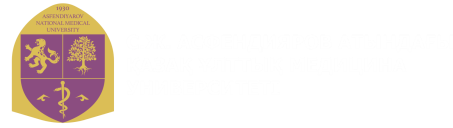 "С.Д. Асфендияров атындағы Қазақ ұлттық медицина университеті" Коммерциялық емес акционерлік қоғамы
Некоммерческое акционерное общество "Казахский национальный медицинский университет имени С.Д. Асфендиярова"09 февраля 2021 года                                       город АлматыПредседатель тендерной   комиссии:Утегенов А.К.Финансовый директорЗаместитель председателя                           тендерной комиссии:Медеулова А.Р.Заместитель директора по лечебной работеЧлены тендерной комиссии:Секретарь тендерной комиссии:                  Аимбетов А.Т.Адилова Б.А.Ахмет А. Н.Салиахметова Д.О.Руководитель отдела планирования университетской клиники  Руководитель отдела лекарственного обеспеченияЮрист юридического управленияГлавный специалист управления государственных закупок№Наименование потенциальных поставщиковАдрес местонахожденияпотенциальных поставщиковДата и время предоставления тендерных заявок1ТОО «Рамтэк»г. Нур-Султан, район Есиль, ул. Сығанақ, д. 25, н.п. 9б01.02.2021 г., 15 часов 00 мин2ТОО «МедМаркет Евразия»г. Алматы, ул. Радостовца, д. 193, кв. 3605.02.2021 г., 10 часов 55 мин3ТОО «АККУ ДЭРІ»г. Алматы, ул. Казыбек би 177, пом. 7305.02.2021 г., 14 часов 16 мин4ТОО «СПП ВЕК»г. Алматы, ул. Дуйсенова, д. 29, кв. 6008.02.2021 г., 16 часов 55 мин№Наименование документаКраткое содержаниеОригинал, Копия, Нотариально заверенная копия1Основная часть: Заявка на участие в тендере 25.01.2021Заявка на участие в тендере директор Харун ХасанОригинал2Свидетельство о государственной регистрации юридического лица 25.01.2021Справка о государственной регистрации www.egov.kzКопия3Устав Товарищества с ограниченной ответственностью «Рамтэк» 15.04.2009Устав ТОО «Рамтэк»Копия4Протокол собрания учредителей 05.06.2018Протокол внеочередного общего собрания Нажим Р.Ю., Нажим Р.Р.Копия5Талон о приеме уведомления о начале или прекращении осуществления деятельности или определенных действий KZ30UCA00011141Талон о приеме уведомления о начале или прекращении осуществления деятельности или определенных действий	ГУ «Управление Общественного здравоохранения города Нур-Султан»Копия6Справка по налогам по всем видам обязательств с сайта egov.kz 14.01.2021Справка по налогам по всем видам обязательствКопия7Справка из банка об отсутствии просроченной задолженности по всем видам обязательств с доверенностями (дочерний банк АО «Сбербанк») 25.01.2021 №301/20-66/2038Справка из банка об отсутствии просроченной задолженностиОригинал8Справка из банка об отсутствии просроченной задолженности по всем видам обязательств с доверенностями АО «Народный банк» 25.01.2021 №20-03-51/1132Справка из банка об отсутствии просроченной задолженности Оригинал9Сведения о квалификации 25.01.2021Сведения о квалификации директор Харун ХасанОригинал10Таблица цен на лот №2 25.01.2021Таблица цен на лот №2 директор Харун ХасанОригинал11Сопутствующие услуги 25.01.2021 №23Сопутствующие услуги директор Харун ХасанОригинал12Письмо по хранению МИ 	25.01.2021 №24Письмо о хранении МИ на складе директор Харун ХасанОригинал12Договор складского обслуживания 12.12.2020 № 02-2021Договор о размещении МИ на складе Арендодатель-АрендаторКопия13Письмо об отсутствии аффилированности 25.01.2021 №25Письмо об отсутствии аффилированности директор Харун ХасанОригинал14Письмо о не подлежании процедуры банкротсва 25.01.2021 №26Письмо о не подлежании процедуры банкротства директор Харун ХасанОригинал15Письмо о согласии на расторжение договора 25.01.2021 №27Письмо о согласии на расторжение договора директор Харун ХасанОригинал16Письмо о Реестре недобросовестных поставщиков 25.01.2021 №28Письмо о Реестре недобросовестных поставщиков директор Харун ХасанОригинал17Письмо по сервисному обслуживанию 13.08.2019Сервисное обслуживанию в ремонтных случаях СКИ Генеральный директор Седрик БрианКопия18Письмо о не наршуении патентных и иных прав и притязаний третьих лиц  связанных с реализацией медицинских изделий 25.01.2021 №29Письмо о не наршуении патентных и иных прав и притязаний третьих лиц  связанных с реализацией медицинских изделий директор Харун ХасанОригинал19Письмо об отсутствии аффилированности лицом по одному лоту с другим потенциальным поставщиком 25.01.2021 №30Письмо об отсутствии аффилированности лицом по одному лоту с другим потенциальным поставщиком директор Харун ХасанОригинал20Приказ о вступлении в должность 05.06.2018 №28-КПриказ о вступлении в должность директора Директор Харун ХасанКопия21Письмо по Сроку годности на момент поставки 25.01.2021 №31Письмо по сроку годности МИ и холодовая цепь, список предельных цен директор Харун ХасанОригинал22Письмо согласии с условиями проекта договора 25.01.2021 №32Письмо согласии с условиями проекта договора Директор Харун ХасанОригинал23Опись документов в бумажном и электронном виде в формате Microsoft Word 25.01.2021Опись документов Директор Харун ХасанДиск / оригинал24Справка 10100381556118 от 05.02.2020Справка по изменению адреса объекта недвижимостиИнформационно-справочная службаКопияТехническая часть:Техническая спецификация предлагаемого товараТехническая часть:Техническая спецификация предлагаемого товараОригинал25Регистрационное удостоверение( на русском языке)	РК – МТ -5 №016719Регистрационное удостоверение на систему кохлеарной имплантацииОригинал26Инструкция по применению СКИОписание технических характеристикОригиналГарантийное обеспечениеГарантийное обеспечениеГарантийное обеспечение27Гарантийное обеспечение в виде залога денег (платежное поручение) 26.01.2021 №29Внесение гарантийного обеспечения тендерной заявкиОригинал№Наименование документаКраткое содержаниеОригинал, Копия, Нотариально заверенная копия1Заявка на участие в конкурсе 09.02.2021 №  023Заявка на участие в конкурсе ТОО «МедМаркет Евразия» Койшибаев О.К. – директор ТОО «МедМаркет Евразия»Оригинал2Письмо о справке о государственной регистрации 09.02.2021 №  024О правомочности справки, выданной порталом электронного правительства РК	Койшибаев О.К. – директор ТОО «МедМаркет Евразия»Оригинал3Справка о зарегистрированном юридическом лице, филиале или представительстве ТОО «МедМаркет Евразия» Уникальный номер 10100479374863 от 03.02.2021 годаСправка о зарегистрированном юридическом лице, филиале или представительстве ТОО «МедМаркет Евразия»	Документ сформирован порталом электронного правительства РКЭлектронный документ4Устав ТОО «МедМаркет Евразия» 10.01.2014 б/нУстав ТОО ТОО «МедМаркет Евразия» Койшибаев О.К. – участник ТОО «МедМаркет Евразия»Копия, заверенная печатью ТОО «МедМаркет Евразия»5Решение о создании ТОО «МедМаркет Евразия» 10.01.2014 б/нРешение о создании ТОО «МедМаркет Евразия» Койшибаев О.К. – участник ТОО «МедМаркет Евразия»Оригинал6Решение о директоре ТОО «МедМаркет Евразия» 10.01.2019Решение о продлении полномочий директора до 10.01.2024 года	Койшибаев О.К. – участник ТОО «МедМаркет Евразия»Оригинал7Приказ о директоре ТОО «МедМаркет Евразия» 10.01.2019 № 2О вступлении в должность директора ТОО «МедМаркет Евразия» Койшибаев О.К. – директор ТОО «МедМаркет Евразия»Оригинал8Талон  о приеме уведомления о начале осуществления деятельности по оптовой реализации ИМН и МТ № 188 от 15.01.2014 годаО начале осуществления деятельности по оптовой реализации ИМН и МТ	Мырзахметов М.А. ГУ «Департамент Комитета контроля медицинской и фармацевтической деятельности МЗ РК по г. Алматы»Нотариально заверенная копия9Договор аренды складского помещения№ А-01 от 10.01.2014 годаДокумент о праве пользования объектом фармацевтической деятельности, в соответствии с адресом, указанным в уведомлении на реализацию медицинской техники и изделий медицинского назначения 	Койшибаев О.К. – директор ТОО «МедМаркет Евразия»Копия, заверенная печатью ТОО «МедМаркет Евразия»10СВЕДЕНИЯ об отсутствии (наличии) задолженности, учет по которым ведется в органах государственных доходов, по состоянию на 19.01.2021 г. Уникальный номер  10100475133504 от 19.01.2021 г.Об отсутствии   задолженности, учет по которым ведется в органах государственных доходов по состоянию на 19.01.2021 года. Документ сформирован порталом электронного правительстваЭлектронный документ11Справка с  АО «БанкЦентркредит» об отсутствии  задолженности № 55/0402-49/23 от 28.01.2021 годаСправка с  АО «БанкЦентркредит» об отсутствии задолженности по состоянию на 27.01.2021 года	О.А.Рахимова- Директор отделения №0402 АО «Банк ЦентрКредит», О.Н.Макарова –  Зам.директора отделения №0402 АО БанкЦентркредитОригинал12Доверенность АО Банка Центркредит на подписание писем/справок № 6-2/234/155 от 06.01.2021 годаДоверенность на Рахимову О.А. И.О.Председателя правления АО Банк Центркредит Ишмуратов Т.Ж.Копия, заверенная печатью АО Банк Центркредит13Доверенность АО Банка Центркредит на подписание писем/справок б\н от 17.03.2020 годаДоверенность на Макарову О.Н.	Директор АГФ АО Банк Центркредит Шегебаев Н.У.Копия, заверенная печатью АО Банк Центркредит14Письмо о соответствии 09.02.2021 №  025О соответствии квалификационным требованиям Койшибаев О.К. – директор ТОО «МедМаркет Евразия»Оригинал 15Сведения о квалификации 09.02.2021 №  026Об опыте прошлых поставок с приложением подтверждающих документов (акты приема-передачи товаров) Койшибаев О.К. – директор ТОО «МедМаркет Евразия»Оригинал Копии актов, заверенные печатью ТОО «МедМаркет Евразия»16Перечень поставляемых товаров 09.02.2021 №  027О перечне поставляемых товаров	Койшибаев О.К. – директор ТОО «МедМаркет Евразия»Оригинал17Регистрационное удостоверение МЗ РК с приложением РК-МТ-5№016344 от 27.02.2017 г.Система кохлеарной имплантации Mi1200 Synchrony ST c вариантами электродов и аксессуарами	Председатель комитета контроля медиц. и фарм. деятельности МЗ РКЭлектронный документ18Об условиях хранения и транспортировки 09.02.2021 №  028О том, что наличие «холодовой цепи» при транспортировке и хранении кохлеарных имплантов  не требуется	Койшибаев О.К. – директор ТОО «МедМаркет Евразия»Оригинал19График поставки товаров	09.02.2021№  029График поставки товаров	Койшибаев О.К. – директор ТОО «МедМаркет Евразия»Оригинал20Письмо о сопутствующих услугах 09.02.2021 №  030О сопутствующих услугах Койшибаев О.К. – директор ТОО «МедМаркет Евразия»Оригинал21Письмо о годе выпуска товаров 09.02.2021 №  031О годе выпуска товаров	Койшибаев О.К. – директор ТОО «МедМаркет Евразия»Оригинал22Письмо о гарантийном обслуживании 09.02.2021 №  032О гарантийном обслуживании	Койшибаев О.К. – директор ТОО «МедМаркет Евразия»Оригинал23Письмо об отсутствии аффилированности 09.02.2021 №  033Об отсутствии аффилированности	Койшибаев О.К. – директор ТОО «МедМаркет Евразия»Оригинал24Письмо о согласии на расторжение договора закупа 09.02.2021 №  034О согласии на расторжение договора закупа Койшибаев О.К. – директор ТОО «МедМаркет Евразия»ОригиналТАБЛИЦА ЦЕНТАБЛИЦА ЦЕНТАБЛИЦА ЦЕНТАБЛИЦА ЦЕН25Таблица цен на лот № 1	б/нЦены на ИМН	Койшибаев О.К. – директор ТОО «МедМаркет Евразия»ОригиналОБЕСПЕЧЕНИЕ ТЕНДЕРНОЙ ЗАЯВКИ (ПЛАТЕЖНОЕ ПОРУЧЕНИЕ)ОБЕСПЕЧЕНИЕ ТЕНДЕРНОЙ ЗАЯВКИ (ПЛАТЕЖНОЕ ПОРУЧЕНИЕ)ОБЕСПЕЧЕНИЕ ТЕНДЕРНОЙ ЗАЯВКИ (ПЛАТЕЖНОЕ ПОРУЧЕНИЕ)ОБЕСПЕЧЕНИЕ ТЕНДЕРНОЙ ЗАЯВКИ (ПЛАТЕЖНОЕ ПОРУЧЕНИЕ)26Платежное поручение ТОО “ МедМаркет Евразия ”	№ 12 от 03.02.2021 годаГарантийный взнос в размере 2380000,00 тенге в обеспечение тендерной заявки. Лот № 1 - Система кохлеарной имплантации реабилитации для пациентов с сенсоневральной тугоухостью четвертой степени и глухотой с речевым процессором заушного типа	Койшибаев О.К. – директор ТОО «МедМаркет Евразия»; Менеджер АО Банка Центркредит Э.КасановаОригиналТЕХНИЧЕСКАЯ ЧАСТЬТЕХНИЧЕСКАЯ ЧАСТЬТЕХНИЧЕСКАЯ ЧАСТЬТЕХНИЧЕСКАЯ ЧАСТЬ27Техническая спецификация на лот № 1	09.02.2021 б/нОписание предлагаемых к поставке ИМН и лекарственных средств	Койшибаев О.К. – директор ТОО «МедМаркет Евразия»Оригинал№Наименование документаКраткое содержаниеОригинал, Копия, Нотариально заверенная копия1Заявка на участие в конкурсе 09.02.2021 г.Заявка на участие в тендере ТОО «АККУ-ДЭРІ» Бетанова  Ю.А.– директор ТОО «АККУ-ДЭРІ»Оригинал2Справка о государственной  перерегистрации юридического лица ТОО «АККУ-ДЭРІ» 03.02.2021 г. № 10100479169933Справка о государственной  перерегистрации юридического лица ТОО «АККУ-ДЭРІ» Документ сформирован порталом электронного правительства РКЭлектронный документ3Справка о зарегистрированном юридическом лице, филиале или представительстве ТОО «АККУ-ДЭРІ» 03.02.2021 г. №10100479170491Справка о зарегистрированном юридическом лице, филиале или представительстве ТОО «АККУ-ДЭРІ»	Документ сформирован порталом электронного правительства РКЭлектронный документ4Cправка о всех регистрационных действиях юридического лица ТОО «АККУ-ДЭРІ» 03.02.2021 г. №10100479170907Справка о зарегистрированном юридическом лице ТОО «АККУ-ДЭРІ» Документ сформирован порталом электронного правительства РКЭлектронный документ5Устав ТОО «АККУ-ДЭРІ» 23.11.2020 б/нУстав ТОО «АККУ-ДЭРІ» Ивашкин С.В.– участник ТОО «АККУ-ДЭРІ»Копия, заверенная печатью ТОО «АККУ-ДЭРІ»6Решение участника ТОО «АККУ-ДЭРІ» 23.11.2020 №6Решение участника ТОО «АККУ-ДЭРІ» Ивашкин С.В.– участник ТОО «АККУ-ДЭРІ»Нотариальная Копия 7Приказ о вступлении директора в должность ТОО «АККУ-ДЭРІ» 23.11.2020 № 3О вступлении в должность директора ТОО «АККУ-ДЭРІ»	Бетанова Ю.А. – директор ТОО «АККУ-ДЭРІ»Нотариальная копия8Государственная лицензия на осуществление фармацевтической деятельности ТОО «АККУ-ДЭРІ» 25.05.2020 г. №20007253Государственная лицензия ТОО «АККУ-ДЭРІ» Мухамедяров М.Е. – руководитель (уполномоченное лицо)Электронный документ9Приложение к государственной лицензии № 20007253  ТОО «АККУ-ДЭРІ» 25.05.2020 г. №001Приложение к государственной лицензии на оптовую реализацию лекарственных средств Мухамедяров М.Е. – руководитель (уполномоченное лицо)Электронный документ10Талон  о приеме уведомления о начале или прекращении деятельности или определенных действиях 	18.01.2021 г. №KZ33UСА00016907О начале осуществления определенного действия по  уведомления о начале или прекращении деятельности по оптовой реализации медицинских изделий	Электронный документ сформирован на портале www.elicense.kz.Электронный документ11Письмо об аудите 09.02.2021 г. б/нОб отсутствии требований  по проведению обязательного аудита	Бетанова Ю.А. – директор ТОО «АККУ-ДЭРІ»Оригинал12Справка РГУ «Управления государственных доходов по Алмалинскому району Департамента государственных доходов по городу Алматы Комитета государственных доходов Министерства финансов Республики Казахстан» 04.02.2021г.  уникальный код документа 10100474905641Об отсутствии задолженности по состоянию на 04.02.2021 г. Документ сформирован порталом электронного правительства РКЭлектронный документ13Справка с  филиала ДБ АО «Сбербанк» в г. Алматы об отсутствии просроченной задолженности № 466-46/1101 от 25.01.2021 г.Справка с филиала ДБ АО «Сбербанк» г. Алматы об отсутствии просроченной задолженности по состоянию на 25.01.2021 года	Эрниязова Ж.Е. –Начальник СПФ №83 «Орбита»Оригинал14Доверенность ДБ АО «Сбербанк России» в г. Алматы б/н на 05.01.2021 годаДоверенность на право подписи Начальника  СПФ №83 «Орбита»-Эрниязову Ж.Е. Едиров К.Ж.- Директор филиала ДБ АО «Сбербанк»  в г. АлматыКопия, заверенная печатью АО «Сбербанк»15Доверенность на управление филиалом ДБ АО «Сбербанк России» в г. Алматы № 202/03-03/512 от 04.12.2020 г.Доверенность на право управления филиалом Директора филиала Банка в городе Алматы Едирова К.Ж.	Тенизбаев Е.А. – Председатель Правления ДБ АО «Сбербанк»  в г. Алматы;Попова Н.В. – Директор Департамента бухгалтерского учета и отчетности – Главный бухгалтерКопия, заверенная печатью АО «Сбербанк»16Сведения о квалификации (Приложение 6) 09.02.2021 г.Сведения о квалификации и опыте прошлых поставок Бетанова Ю.А. – директор ТОО «АККУ-ДЭРІ»Оригинал17Письмо о соответствии квалификационным требованиям Главы 3 09.02.2021 г. б/нО соответствии потенциального поставщика квалификационным требованиям	Бетанова Ю.А. – директор ТОО «АККУ-ДЭРІ»Оригинал18Письмо с Департамента юстиции г. Алматы Министерства юстиции РК 03-02-22-05 №3063  от 22.01.2021 г.Сведения о перерегистрации юридического лица и об отсутствии информации о ликвидации ТОО Болатбекова А.Б. – Заместитель директораНотариальная копия19Письмо об отсутствии аффилированности 09.02.2021г. б/нОб отсутствии аффилированности с заказчиком, организатором закупа, единым дистрибьютором, лизингодателем	Бетанова Ю.А. – директор ТОО «АККУ-ДЭРІ»Оригинал20Письмо согласие на расторжение договора поставки  09.02.2021 г. б/нСогласие на расторжение договора поставки в случае выявления фактов указанных в п. 9 Правил	Бетанова Ю.А. – директор ТОО «АККУ-ДЭРІ»Оригинал21Письмо-гарантия о сервисном обслуживании 09.02.2021 г. б/нО сервисном обслуживании	Бетанова Ю.А. – директор ТОО «АККУ-ДЭРІ»Оригинал22Об условиях хранения и транспортировки 09.02.2021 г. б/нО том, что наличие «холодовой цепи» при транспортировке и хранении кохлеарных имплантов  не требуется	Бетанова Ю.А. – директор ТОО «АККУ-ДЭРІ»Оригинал23Гарантийное письмо 09.02.2020 г. б/нГарантийное письмо о соответствии заявленных к закупу лекарственных средств, изделий медицинского назначения	Бетанова Ю.А. – директор ТОО «АККУ-ДЭРІ»Оригинал24Письмо о сопутствующих услугах 09.02.2021 г. б/нО сопутствующих услугах, предусмотренные Правилами	Бетанова Ю.А. – директор ТОО «АККУ-ДЭРІ»Оригинал25Таблица цен лот №1 09.02.2021 г. б\нЦена по лоту №1	Бетанова Ю.А. – директор ТОО «АККУ-ДЭРІ»Оригинал26Договор №2 аренды нежилого помещения 	05.01.2021 г.Договор №2 аренды нежилого помещения от 05.01.2021 г. Приложение №1	Бетанова Ю.А. – директор ТОО «АККУ-ДЭРІ», ИП «Фрай Т.Б.»КопияТЕХНИЧЕСКАЯ СПЕЦИФИКАЦИЯ ТЕНДЕРНОЙ ЗАЯВКИТЕХНИЧЕСКАЯ СПЕЦИФИКАЦИЯ ТЕНДЕРНОЙ ЗАЯВКИТЕХНИЧЕСКАЯ СПЕЦИФИКАЦИЯ ТЕНДЕРНОЙ ЗАЯВКИТЕХНИЧЕСКАЯ СПЕЦИФИКАЦИЯ ТЕНДЕРНОЙ ЗАЯВКИ27Техническая спецификация 09.02.2021 г.Описание к поставке предлагаемых МТ Бетанова Ю.А. – директор ТОО «АККУ-ДЭРІ»Оригинал28Гарантийное письмо 09.02.2021 б/нГарантийное письмо по срокам годности Бетанова Ю.А. – директор ТОО «АККУ-ДЭРІ»Оригинал29Регистрационное удостоверение   по лоту №1 РК-МТ-5№016344 от 27.02.2017 г.Документ –подтверждение о регистрации  и разрешении к применению в медицинской практике на территории Республики Казахстан Руководитель государственного органа (или уполномоченное лицо)- Пак Л.Ю.Электронный документГАРАНТИЙНОЕ ОБЕСПЕЧЕНИЕ ТЕНДЕРНОЙ ЗАЯВКИГАРАНТИЙНОЕ ОБЕСПЕЧЕНИЕ ТЕНДЕРНОЙ ЗАЯВКИГАРАНТИЙНОЕ ОБЕСПЕЧЕНИЕ ТЕНДЕРНОЙ ЗАЯВКИГАРАНТИЙНОЕ ОБЕСПЕЧЕНИЕ ТЕНДЕРНОЙ ЗАЯВКИ30Банковская гарантия ДБ АО «Сбербанк» г. Алматы по лотам №1 № ТБГ-АЛА-21-01516 от 04.02.2021г.Обеспечение тендерной заявки в виде банковской гарантии на сумму 2 380 000 (Два миллиона триста восемьдесят тысяч)тенге 00 тиын, что составляет 1% от суммы тендерной заявки Ж.Е.Эрниязова.- Начальник СПФ №83 «Орбита» ДБ АО «Сбербанк России»; М.Т.Козыбаева-Начальник СОЮЛ СПФ №104 «На Сейфуллина» ДБ АО «Сбербанк России»Оригинал31Доверенность ДБ АО «Сбербанк России» в г. Алматы 05.01.2021 годаДоверенность на право подписи Начальник СОЮЛ СПФ №104 « На Сейфуллина» ДБ АО «Сбербанк России»-Козыбаеву М.Т. Едиров К.Ж.- Директор филиала ДБ АО «Сбербанк»  в г. АлматыКопия, заверенная печатью АО «Сбербанк»32Доверенность ДБ АО «Сбербанк России» в г. Алматы 08.12.2020 годаДоверенность на право подписи Начальник СПФ №83 «Орбита» ДБ АО «Сбербанк России»- Эрниязову Ж.Е.	Едиров К.Ж.- Директор филиала ДБ АО «Сбербанк»  в г. АлматыКопия, заверенная печатью АО «Сбербанк»33Доверенность на управление филиалом  ДБ АО «Сбербанк России» в г. Алматы №202/03-03/512 от 04.12.2020 г.Доверенность на право подписи Директора филиала Банка в городе Алматы –Едирова К.Ж. Тенизбаев Е.А. – Председатель Правления ДБ АО «Сбербанк»  в г. Алматы; Попова Н.В. – Директор Департамента бухгалтерского учета и отчетности – Главный бухгалтерКопия, заверенная печатью АО «Сбербанк»№Наименование документаКраткое содержаниеОригинал, Копия, Нотариально заверенная копия1.Заявка на участие в тендере б/н от 08.02.2021 г.Условия участия поставщика в тендере Директор Ниязалиев А.Е.Оригинал2.Справка о государственной регистрации юридического лица 10100479161841 от 03.02.2021 г.Государственная перерегистрация ЮЛ поставщика	Управление регистрации прав на недвижимое имущество и юридических лиц филиала НАО «Государственная корпорация «Правительство для граждан» по городу АлматыЭЦП Оригинал3.Устав ТОО «СПП ВЕК» б/н от 30.06.2017г.Основные положения деятельности поставщика Утверждён Решением Единственного учредителяКопия4.Справка о зарегистрированном юридическом лице, филиале или представительстве 10100479161342 от 03.02.2021 г.Сведения о государственной перерегистрации ЮЛ поставщика	НАО «Государственная корпорация «Правительство для граждан»ЭЦП Оригинал5.1Талон о начале осуществления по оптовой реализации медицинских изделий KZ14UCA00017152 от 03.02.2021 г.Разрешение на деятельность по оптовой реализации мед. изделий	РГУ «Департамент Комитета медицинского и фармацевтического контроля Министерства Здравоохранения РК по г. Алматы»ЭЦП Оригинал5.2Талон о начале осуществления по розничной реализации медицинских изделий	KZ85UBC00024200 от 03.02.2021г.Разрешение на деятельность по розничной реализации мед. изделий	РГУ «Департамент Комитета медицинского и фармацевтического контроля Министерства Здравоохранения РК по г. Алматы»ЭЦП Оригинал6.Сведения об отсутствии (наличии) задолженности учет по которым ведется в органах государственных доходов Уникальный номер: 10100480332329 от 08.02.2021 г.Сведения об отсутствии налоговой задолженности	РГУ «УГД по Алмалинскому р-ну ДГД по городу Алматы КГД МФ РКЭЦП Оригинал7. Справка об отсутствии просроченной задолженности 	Исх. б/н АЛМ 2090 от 03.02.2021 г.Справка об отсутствии задолженности от филиала АО ДБ «Альфа-Банк» г. Алматы Руководитель группы по развитию клиентских отношений филиала АО ДБ «Альфа-Банк» –Бағдатқызы Д.Оригинал8. Приложение №6, Сведения о квалификации по утвержденной форме б/н от 03.02.2021 г.Данные о поставках медицинских изделий за 2018-20 годы	Директор Ниязалиев А.Е.Оригинал9.  Приложение №9, Таблица цен потенциального поставщика б/н от 03.02.2021 г.Таблица цен по лоту №3 «Система кохлеарной имплантации» Директор Ниязалиев А.Е.Оригинал10.Список предлагаемых сопутствующих услуг б/н от 03.02.2021 г.Описание сопутствующих услуг поставщика к поставляемым товарам Директор Ниязалиев А.Е.Оригинал11.  Справка по акту наличия условий хранения и транспортировки лекарственных средств б/н от 03.02.2021г.Не требуется наличия «Холодовой цепи» Директор Ниязалиев А.Е.Оригинал12.Справка о соответствии потенциального поставщика квалификационным требованиям.1) гарантия о сервисном обслуживании;2) гарантия о годе выпуска товара;3) гарантийное письмо;4) сведения о наличии и количестве специалистовб/н от 03.02.2021 г.Перечень сведений о соответствии потенциального поставщика квалификационным требованиям.Перечень специалистов с указанием квалификации Директор Ниязалиев А.Е.Оригинал13. Письмо об отсутствии аффилированности в соответствии с пунктом 9 правил б/н от 03.02.2021 г.Подтверждение отсутствия аффилированности Директор Ниязалиев А.Е.Оригинал14.Письмо о согласии на расторжение договора б/н от 03.02.2021 г.Согласие на расторжение договора Директор Ниязалиев А.Е.Оригинал15. Договор аренды нежилого помещения №АП-16 от 1 января 2021 г.Условия договора аренды нежилого помещения Губарев Р.В, Ниязалиев А.Е.Копия16.1) Технические, качественные и эксплуатационное характеристики товара от 03.02.2021 г.2) Письмо о регистрации разрешении к применению «системы кохлеарной имплантации» в Республике Казахстан3) Регистрационное удостоверение РК-МТ-5№016042, действительно до 02.12.2021.Технические и качественные характеристики предлагаемых к поставке систем кохлеарной имплантацииДиректор Ниязиалиев А.Е.О регистрации и разрешении к применению систем кохлеарной имплантации в РК. Министерство здравоохранения и социального развития Республики КазахстанОригиналОригиналКопия17.Платежное поручение Гарантийное обеспечение тендерной заявки №64 от 02.02.2021 г. Гарантийный денежный взнос по Заявке на участие в тендере Директор Ниязалиев А.Е.Оригинал